Symposium AFMC 2020 Domaine des Hautes Fagnes 
Rue des Charmilles, 67
B-4950 OVIFAT 
T : +32 (0) 80/44 69 87
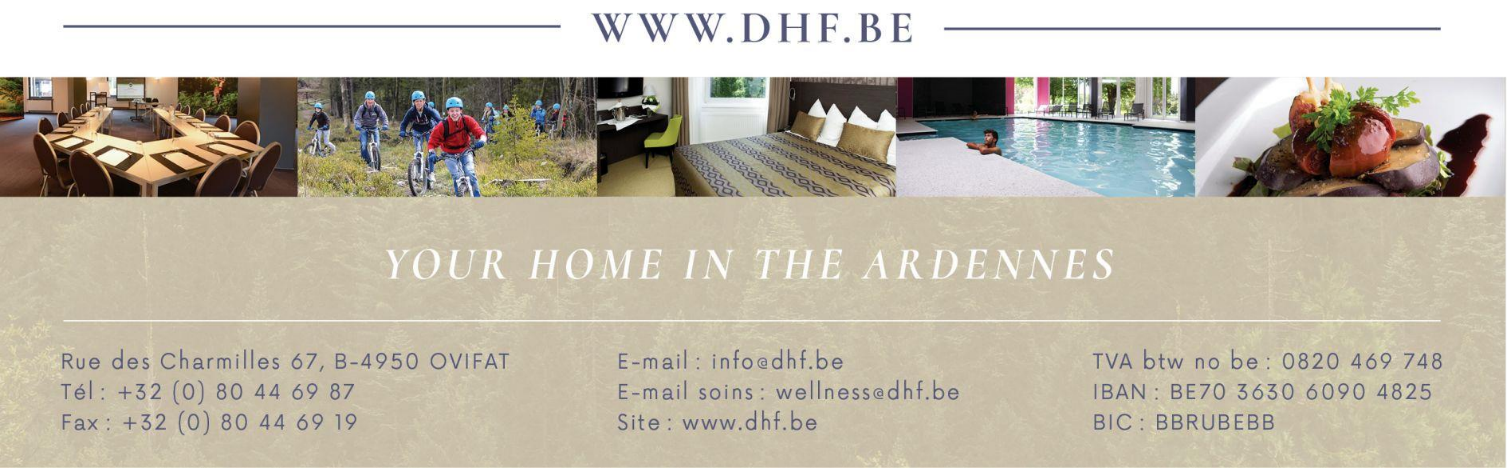 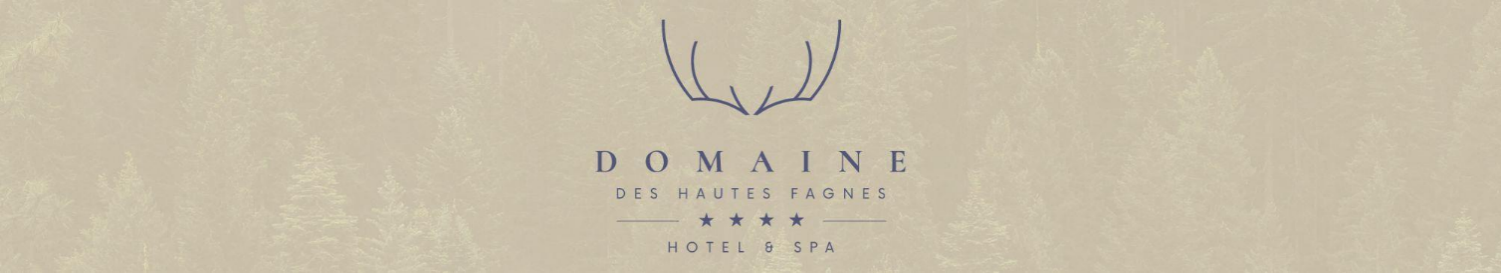 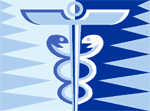 Accréditation demandéeJeudi 14/0515h00	Café d’accueil 	Introduction du Président 1° Partie :     Gestion des données médicales dans un monde connecté 15h30	Introduction (Dr Manfredi Ventura)Cas du médecin qui a consulté le dossier d’une patiente sur le RSW à partir du dossier informatisé de l’hôpital. Rappel des règles d’accès et cas des médecins d’assurance.16h00	Point de vue juridique (Me Jean-Marc Van Gyseghem)17h00   	L’IA : un nouveau paradigme ? (Dr Luc Bissen)	Projet INAH : une plateforme technologique d’accès sécurisé aux dossiers de santé 	(Mrs Carlos Parrondo Y Verdasco et Mohamed Boukhebouze)18h00	AG19h00	Repas (menu 4 services + vins composé par le Chef)Vendredi 15/057h-9h00	Petit-déjeuner2° Partie :     Loi sur la qualité de la pratique médicale09h00	Avis du juriste à l’initiative de la Loi (Mr Bruno Fonteyn)10h30	Pause-Café10h45   	Position de la région wallonne dans le domaine de la qualité (Ministre Christie Morreale)11h45	Position d’un médecin-chef / Quizz (Dr Christian De Landsheere)12h30	Déjeuner (menu 2 services composé par le Chef en fonction des produits frais sur le marché)3° Partie :     Patient partenaire et médecin-chef14h00	Avis du patient (membre du comité patient du CHR Liège)14h30	Avis de coordinateurs hospitaliers en charge de la relation patient (Mmes Nathalie Delbrassine 	et Marie Eeman)15h30   	Pause-Café15h45   	Ateliers et table ronde17h00	Café de départ